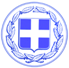                       Κως, 31 Ιουλίου 2017ΔΕΛΤΙΟ ΤΥΠΟΥΣΕΒΑΣΤΙΑΝΟΣ ΜΑΡΑΓΚΟΣ : “Η Δομή Πολιτικής Προστασίας ανήκει σε όλη την Κω. Τίποτα δεν έγινε τυχαία, όλα είναι ζήτημα σχεδιασμού και δουλειάς.”Ο Εντεταλμένος Δημοτικός Σύμβουλος, αρμόδιος για την Πολιτική Προστασία, κ. Σεβαστιανός Μαραγκός, έκανε την ακόλουθη δήλωση:“Η Νέα Δομή Πολιτικής Προστασίας του Δήμου έχει αποδείξει τη χρησιμότητά της, όχι μόνο στον πρόσφατο σεισμό αλλά και στις πυρκαγιές.Οι ίδιοι οι πολίτες έχουν ιδία και προσωπική αντίληψη, που ενισχύθηκε και με τον τρόπο αντίδρασης της Δομής Πολιτικής Προστασίας του Δήμου στον πρόσφατο σεισμό.Δεν χρειάζεται να επισημάνω για μία ακόμα φορά πόσο σημαντική είναι η συμμετοχή των εργαζόμενων στο Δήμο, των εθελοντών μας, του Συλλόγου καταδρομέων.Όλοι αυτοί οι άνθρωποι κάνουν τη διαφορά.Αισθάνομαι όμως την ανάγκη για ένα σύντομο απολογισμό. Για να καταλάβουν όλοι ότι τίποτα δεν έγινε και δεν γίνεται τυχαία.Όλα είναι ζήτημα σχεδιασμού, δουλειάς και προσπάθειας.- Στο τέλος του 2014 ο Δήμαρχος Κω μου έκανε την τιμή να μου αναθέσει την ευθύνη του τομέα αυτού και της δημιουργίας μιας Νέας Δομής Πολιτικής Προστασίας, κυριολεκτικά από το μηδέν αφού δεν υπήρχε τίποτα.- Οργανώθηκε Γραφείο Πολιτικής Προστασίας στελεχωμένο από έμπειρα στελέχη. Συγκροτήθηκε Συντονιστικό όργανο αποτελούμενο από εκπροσώπους υπηρεσιών, φορέων και εθελοντικών ομάδων.- Δημιουργήθηκαν πρωτόκολλα που αφορούν στην αντιμετώπιση φαινομένων όπως πυρκαγιές, σεισμοί, πλημμύρες στα οποία καθορίζονται οι υποχρεώσεις και οι κινήσεις που πρέπει να κάνουν όλες οι υπηρεσίες, οι φορείς και οι εθελοντικές ομάδες για την αντιμετώπιση των φυσικών φαινομένων. Σε μία ώρα μετά την εκδήλωση του σεισμού ήταν όλοι στις θέσεις τους και εκεί που έπρεπε.- Τα μηχανήματα και τα οχήματα του Δήμου με τους αντίστοιχους χειριστές και οδηγούς είναι καταγεγραμμένα και έτοιμα για άμεση επέμβαση όταν χρειαστεί. Καταγεγραμμένα είναι και τα μηχανήματα και τα οχήματα των ιδιωτών που θα χρειαστούν. Όλοι αυτοί κινήθηκαν μέσα στην πρώτη ώρα από την εκδήλωση του σεισμού.- Η Δομή Πολιτικής Προστασίας διαθέτει επιχειρησιακό σχέδιο που της επιτρέπει να επικοινωνεί και να συντονίζει όλες τις υπηρεσίες, τους φορείς και τις εθελοντικές ομάδες. Το σχέδιο αυτό εφαρμόστηκε στις δύο πυρκαγιές αλλά και στο σεισμό της 21ης Ιουλίου. Παράλληλα έχει οργανώσει και έχει συμμετάσχει σε ασκήσεις οι οποίες διεξάγονται τακτικότατα, όλο το χρόνο.- Η Δομή Πολιτικής Προστασίας διαθέτει δική της αποθήκη υλικών στην οποία υπάρχουν όλα τα απαραίτητα υλικά και εργαλεία για την εκτέλεση της αποστολής της. Αυτή τη στιγμή βρίσκεται σε εκδήλωση διαγωνιστική διαδικασία για την αγορά υλικών (μέσα επικοινωνίας, εργαλεία απεγκλωβισμού επιζώντων, ρουχισμός πυροπροστασίας και υλικά πυροπροστασίας) και την αγορά ενός πυροσβεστικού οχήματος τελευταίας τεχνολογίας.- Είχαμε ετοιμάσει ειδικό έντυπο για να διανεμηθεί στα σχολεία με οδηγίες αντίδρασης και προφύλαξης σε περίπτωση σεισμού. Το έντυπο αυτό θα διανεμηθεί σε όλους τους μαθητές των σχολείων της Κω με την έναρξη της νέας σχολικής χρονιάς.Αυτό που θέλουμε είναι να γίνουμε ακόμα καλύτεροι, να βελτιώσουμε ακόμα περισσότερο τις υποδομές και την αποτελεσματικότητα της Δομής Πολιτικής Προστασίας.Δεν θα σταματήσουμε να δουλεύουμε και να προσπαθούμε. Μαζί με τους εργαζόμενους, τους εθελοντές μας και τις άλλες υπηρεσίες.”Γραφείο Τύπου Δήμου Κω